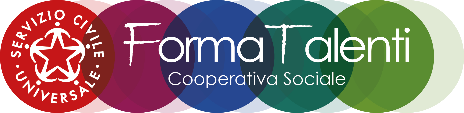                             PERSONALE DI RIFERIMENTO dell’ENTE	Gentile operatore volontario,	le persone di riferimento per la realizzazione del progetto di servizio civile sono: PROGETTO(INSERIRE IL NOME DEL PROGETTO)SEDE(INSERIRE NOME SEDE)INDIRIZZO(INSERIRE INDIRIZZO SEDE)PERSONA DI RIFERIMENTORESPONSABILITA’RECAPITORESPONSABILE DELL’ENTEOPERATORE LOCALE DI PROGETTORESPONSABILE GESTIONE VOLONTARIORARIOORARIOORARIOORARIOORARIOORARIOORARIOLunedìMartedìMercoledìGiovedìVenerdìSabatoDomenica